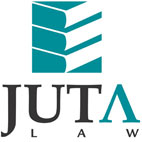 JUTA'S WEEKLY STATUTES BULLETIN(Bulletin 41 of 2016, based on Gazettes received during the week 7 to 14 October 2016)JUTA'S WEEKLY E-MAIL SERVICEISSN 1022 - 6397PROCLAMATIONS AND NOTICESAccounting Standards Board (ASB):Notice of publication for comment of Exposure Drafts on: 	•	Proposed IGRAP on the Recognition and Derecognition of Land (ED 151)	•	Proposed Improvements to the Standards of GRAP 2016 (ED 152) 	•	Proposed IGRAP on Liabilities to Pay Levies (ED 153)published (BN 164 in GG 40346 of 14 October 2016) (p231)Department of Justice and Constitutional Development:Draft guidelines for clerks of the small claims court published for commentDraft guidelines for commissioners of the small claims courts published for commentJUSTICES OF THE PEACE AND COMMISSIONERS OF OATHS ACT 16 OF 1963Designation of Commissioners of Oaths amended 
(GN 1255 in GG 40346 of 14 October 2016) (p67)CUSTOMS AND EXCISE ACT 91 OF 1964Rules published in GN R1874 in GG 16860 of 8 December 1995 amended with effect from 10 October 2016 (GN R1240 in GG 40343 of 12 October 2016) (p4)HAZARDOUS SUBSTANCES ACT 15 OF 1973Draft declaration of Group I, Category A hazardous substances published for comment (GN 1242 in GG 40346 of 14 October 2016) (p26)Draft declaration of Group II hazardous substances published for comment 
(GN 1243 in GG 40346 of 14 October 2016) (p29)SOCIAL SERVICE PROFESSIONS ACT 110 OF 1978Draft Regulations regarding Registration of a Speciality in Forensic Social Work, 2016 published for comment (GN R1274 in GG 40349 of 14 October 2016) (p4)SMALL CLAIMS COURTS ACT 61 OF 1984Establishment of small claims courts for the areas of Soweto, Mookgophong, Atamelang, Makwane, Ottosdal, Hewu and Tarkastad published 
(GNs 1248-1254 in GG 40346 of 14 October 2016) (pp 60-66)AGRICULTURAL PRODUCT STANDARDS ACT 119 OF 1990Proposed inspection fees published for comment 
(GenN 661 in GG 40346 of 14 October 2016) (p83)PUBLIC HOLIDAYS ACT 36 OF 1994Declaration of the 27th December 2016 as a public holiday throughout the Republic published (Proc 58 in GG 40346 of 14 October 2016) (p24)MARKETING OF AGRICULTURAL PRODUCTS ACT 47 OF 1996Establishment of statutory measure: records and returns in respect of oilseeds products published (GN R1262 in GG 40347 of 14 October 2016) (p11)SPECIAL INVESTIGATING UNITS AND SPECIAL TRIBUNALS ACT 74 OF 1996Referral of matters to existing special investigating unit and special tribunal in respect of the affairs of the Greater Sekhukhune District Municipality and the Elias Motsoaledi Local Municipality published (Proc R59 in GG 40348 of 14 October 2016) (p4)NATIONAL WATER ACT 36 OF 1998Restrictions on the use of water in terms of para. 6 (1) of Schedule 3 to the Act for urban and irrigation purposes from Sehujwane, Marico-Bosveld, Kromellenboog, Swartruggens, Pella, Madikwe, Molatedi, Lindleyspoort and Koster Dams published 
(GN 1261 in GG 40346 of 14 October 2016) (p81)COMPETITION ACT 89 OF 1998Competition Commission: South African Petroleum Industry Association (SAPIA): Grant of conditional exemption extended from 30 September 2016 to 31 December 2016 
(GN 1239 in GG 40342 of 12 October 2016) (p4) Competition Tribunal: Notifications of decisions to approve mergers published 
(GenNs 662-667 & 669-670 in GG 40346 of 14 October 2016) (pp 87-91) Notification of complaint referral published (GenN 668 in GG 40346 of 14 October 2016) (p90)SOUTH AFRICAN GEOGRAPHICAL NAMES COUNCIL ACT 118 OF 1998Official geographical names published (GN 1238 in GG 40340 of 10 October 2016) (p4)NATIONAL HERITAGE RESOURCES ACT 25 OF 1999Declaration of the Castle of Good Hope as a National Heritage Site published 
(Proc 57 in GG 40346 of 14 October 2016) (p21)PROMOTION OF ACCESS TO INFORMATION ACT 2 OF 2000Descriptions submitted in terms of s. 15 (1) by:	•	Limpopo Provincial Government: Department of Transport
(GenN 671 in GG 40346 of 14 October 2016) (p92)	•	Department of Agriculture, Forestry and Fisheries 
(GenN 672 in GG 40346 of 14 October 2016) (p95)Department of Tourism: Section 14 manual published 
(GenN 674 in GG 40346 of 14 October 2016) (p188)ARCHITECTURAL PROFESSION ACT 44 OF 2000South African Council for the Architectural Profession (SACAP): 
Proposed rules for investigations, disciplinary hearings and appeals published for comment 
(BN 165 in GG 40346 of 14 October 2016) (p232)LANDSCAPE ARCHITECTURAL PROFESSION ACT 45 OF 2000South African Council for the Landscape Architectural Profession (SACLAP): 
Draft Procedure for the Nomination of Council Members (Revision 1) published for comment 
(BN 163 in GG 40346 of 14 October 2016) (p230)DEFENCE ACT 42 OF 2002Individual Grievances Regulations, 2016 published 
(GN R1263 in GG 40347 of 14 October 2016) (p16)NATIONAL HEALTH ACT 61 OF 2003Procedural Regulations Pertaining to the Functioning of the Office of Health Standards Compliance and Handling of Complaints by the Ombud published 
(GN 1275 in GG 40350 of 13 October 2016) (p4)ELECTRONIC COMMUNICATIONS ACT 36 OF 2005Independent Communications Authority of South Africa (ICASA): Application for a Radio Frequency Spectrum Licence by Transnet SOC Ltd to use part of 1800MHz centre gap (1785-1805MHz) published for comment (GenN 637 in GG 40330 of 5 October 2016) (p4)CONTINUING EDUCATION AND TRAINING ACT 16 OF 2006Notice of publication of National Policy for the Monitoring and Evaluation of Community Education and Training (CET) Colleges published 
(GN 1216 in GG 40328 of 4 October 2016) (p4)NATIONAL LAND TRANSPORT ACT 5 OF 2009Moratorium imposed on the granting of new operating licences by the North West Provincial Regulatory Entity (PRE) (GN R1273 in GG 40347 of 14 October 2016) (p40)DIVISION OF REVENUE ACT 3 OF 2016Allocations published in terms of ss. 19, 20 and 21 of the Act 
(GN 1276 in GG 40351 of 14 October 2016) (p4)PROVINCIAL LEGISLATIONEASTERN CAPETraditional Leadership and Governance Act 4 of 2005: Removal of Nompumelelo Ntombomzi Ndlazi as acting Inkosi (Senior Traditional Leader) of Ndlazi Traditional Council in the District of Fort Beaufort published (PN 228 in PG 3747 of 11 October 2016) (p4)This information is also available on the daily legalbrief at www.legalbrief.co.za